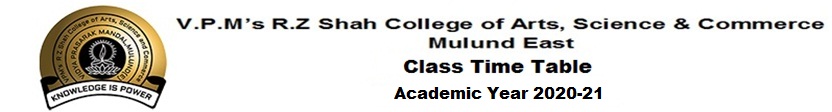 Class: SY CSJulie Jenita G                                                                                              Dr.B.S.AjithkumarConvenor                                                                                    PrincipalTime Table CommitteeDAY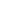 TIMEMONTUEWEDTHUFRISAT9:00-9:30NISOSANCWEBPALLDBMSVILToCSWAIoT9:30-9:40BreakBreakBreakBreakBreakBreak9:40-10:10VILToCPALLDBMSNISOSANCWEBANC WEBGAUMATHS10:10-10:20BreakBreakBreakBreakBreakBreak10:20-10:50PALLDBMSSWAIoTGAUMATHSSAMPJAVASWAIoTSAMPJAVA10:50-11:00BreakBreakBreakBreakBreakBreak11:00-11:30GAUMATHSSAMPJAVAVILToCNISOSS.No.Name of the SubjectName of the Faculty1Theory of ComputationMr.Vilas M2Core JavaMs.Sampurna S3Operating SystemMs.Nisha K4Database Management SystemsMs.Pallavi W5Combinatorics & Graph TheoryMs.Gauri A6Physical Computing & IoT ProgrammingMs.Swara P7Web ProgrammingMs.Anita C